Zpravodaj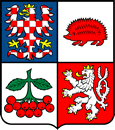 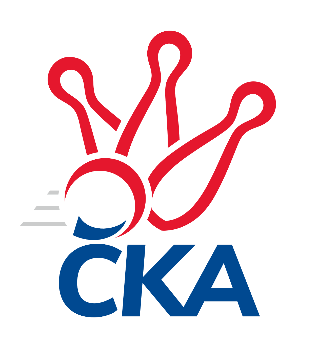 kuželkářského svazu Kraje VysočinaKrajský přebor Vysočina 2023/2024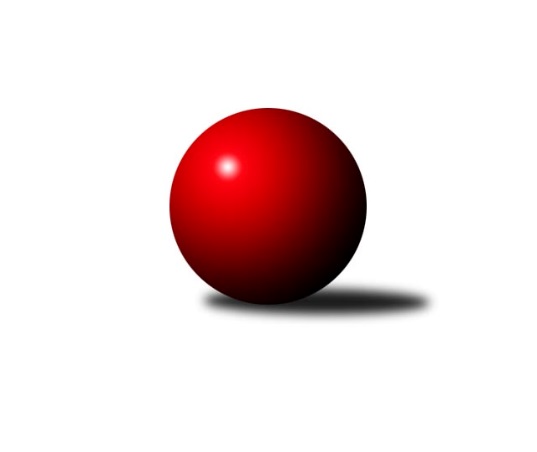 Č.17Ročník 2023/2024	9.3.2024Nejlepšího výkonu v tomto kole: 2717 dosáhlo družstvo: TJ Slovan Kamenice nad Lipou BVýsledky 17. kolaSouhrnný přehled výsledků:TJ Spartak Pelhřimov C	- TJ BOPO Třebíč B	5:3	2452:2403	7.0:5.0	7.3.TJ Nové Město na Moravě B	- TJ Sokol Cetoraz 	2:6	2378:2397	6.0:6.0	8.3.TJ Slovan Kamenice nad Lipou C	- TJ Slovan Kamenice nad Lipou B	0:8	2471:2717	1.0:11.0	8.3.KK Jihlava C	- TJ Spartak Pelhřimov B	8:0	2595:2414	10.5:1.5	9.3.TJ Třebíč C	- TJ Spartak Pelhřimov C	7:1	2683:2309	8.0:4.0	9.3.Tabulka družstev:	1.	TJ Slovan Kamenice nad Lipou B	15	12	0	3	88.0 : 32.0	121.0 : 59.0	2591	24	2.	KK Jihlava C	15	11	0	4	79.0 : 41.0	110.0 : 70.0	2501	22	3.	TJ Nové Město na Moravě B	16	10	0	6	73.0 : 55.0	104.5 : 87.5	2530	20	4.	TJ Spartak Pelhřimov B	15	8	2	5	62.5 : 57.5	89.5 : 90.5	2444	18	5.	TJ Sokol Cetoraz	15	7	1	7	62.0 : 58.0	92.5 : 87.5	2475	15	6.	TJ Slovan Kamenice nad Lipou C	15	7	0	8	55.0 : 65.0	81.5 : 98.5	2507	14	7.	TJ Spartak Pelhřimov C	15	5	1	9	46.5 : 73.5	72.5 : 107.5	2334	11	8.	TJ Třebíč C	15	4	1	10	47.0 : 73.0	87.0 : 93.0	2399	9	9.	TJ BOPO Třebíč B	15	1	1	13	31.0 : 89.0	57.5 : 122.5	2308	3Podrobné výsledky kola:	TJ Spartak Pelhřimov C	2452	5:3	2403	TJ BOPO Třebíč B	Zdeňka Vytisková	 	 211 	 203 		414 	2:0	 344 		184 	 160		Zdeňka Kolářová	Lukáš Pitrák	 	 211 	 209 		420 	1:1	 445 		208 	 237		Valerie Štarková	Vojtěch Štursa	 	 183 	 218 		401 	2:0	 317 		141 	 176		Ladislav Štark *1	Lucie Melicharová	 	 213 	 178 		391 	1:1	 417 		209 	 208		Jiří Zeman	Stanislav Kropáček	 	 205 	 236 		441 	1:1	 439 		215 	 224		Markéta Zemanová	Matouš Šimsa	 	 186 	 199 		385 	0:2	 441 		214 	 227		Daniel Malýrozhodčí: Václav Novotnýstřídání: *1 od 22. hodu Gabriela MaláNejlepší výkon utkání: 445 - Valerie Štarková	TJ Nové Město na Moravě B	2378	2:6	2397	TJ Sokol Cetoraz 	Michaela Vaníčková	 	 201 	 214 		415 	2:0	 371 		177 	 194		Jan Pošusta ml.	Roman Svojanovský	 	 210 	 227 		437 	2:0	 403 		205 	 198		Dušan Macek	Lucie Hlaváčová	 	 181 	 183 		364 	0:2	 408 		196 	 212		Radek Čejka	Katka Moravcová	 	 203 	 187 		390 	0:2	 415 		206 	 209		Jaroslav Lhotka	Jiří Faldík	 	 184 	 194 		378 	1:1	 402 		221 	 181		František Novotný	Anna Partlová	 	 181 	 213 		394 	1:1	 398 		212 	 186		Jan Pošustarozhodčí:  Vedoucí družstevNejlepší výkon utkání: 437 - Roman Svojanovský	TJ Slovan Kamenice nad Lipou C	2471	0:8	2717	TJ Slovan Kamenice nad Lipou B	František Housa	 	 207 	 224 		431 	0:2	 488 		234 	 254		David Dúška	Darja Novotná	 	 204 	 188 		392 	0:2	 398 		208 	 190		Jan Podhradský	Pavel Zedník	 	 182 	 194 		376 	0:2	 424 		213 	 211		Michal Berka	Milan Podhradský	 	 204 	 210 		414 	1:1	 425 		199 	 226		Václav Rychtařík nejml.	Milan Podhradský ml.	 	 210 	 225 		435 	0:2	 506 		262 	 244		Jaroslav Šindelář ml.	Miroslav Votápek	 	 217 	 206 		423 	0:2	 476 		226 	 250		David Schober ml.rozhodčí: Lukáš DúškaNejlepší výkon utkání: 506 - Jaroslav Šindelář ml.	KK Jihlava C	2595	8:0	2414	TJ Spartak Pelhřimov B	Šárka Vacková	 	 222 	 231 		453 	1:1	 450 		235 	 215		Bohumil Nentvich	Radana Krausová	 	 236 	 219 		455 	2:0	 417 		204 	 213		Josef Fučík	Simona Matulová	 	 232 	 230 		462 	2:0	 406 		213 	 193		Jaroslav Benda	Jaroslav Nedoma	 	 212 	 206 		418 	2:0	 358 		172 	 186		Eliška Kochová	Vladimír Dvořák	 	 208 	 193 		401 	2:0	 383 		195 	 188		Kateřina Carvová	Tomáš Dejmek	 	 207 	 199 		406 	1.5:0.5	 400 		201 	 199		Milan Kalivodarozhodčí:  Vedoucí družstevNejlepší výkon utkání: 462 - Simona Matulová	TJ Třebíč C	2683	7:1	2309	TJ Spartak Pelhřimov C	Marie Dobešová	 	 228 	 249 		477 	2:0	 416 		193 	 223		Jaroslav Vácha	Jaroslav Kasáček	 	 223 	 183 		406 	0:2	 435 		240 	 195		Zdeňka Vytisková	Vladimír Kantor	 	 202 	 246 		448 	1:1	 420 		212 	 208		Matouš Šimsa	Michal Kuneš	 	 219 	 266 		485 	2:0	 408 		213 	 195		Tomáš Turek	Milan Gregorovič	 	 209 	 231 		440 	1:1	 266 		215 	 51		Lukáš Pitrák	Pavel Kohout	 	 224 	 203 		427 	2:0	 364 		195 	 169		Jiří Poduškarozhodčí:  Vedoucí družstevNejlepší výkon utkání: 485 - Michal KunešPořadí jednotlivců:	jméno hráče	družstvo	celkem	plné	dorážka	chyby	poměr kuž.	Maximum	1.	Jan Škrampal 	TJ Slovan Kamenice nad Lipou B	456.80	308.2	148.6	3.6	6/7	(521)	2.	Šárka Vacková 	KK Jihlava C	447.10	300.6	146.5	6.6	6/7	(484)	3.	David Dúška 	TJ Slovan Kamenice nad Lipou B	443.14	302.7	140.4	6.2	7/7	(502)	4.	Michaela Vaníčková 	TJ Nové Město na Moravě B	438.41	302.2	136.2	5.8	7/7	(470)	5.	Milan Podhradský  ml.	TJ Slovan Kamenice nad Lipou C	437.43	291.7	145.7	6.2	5/6	(465)	6.	Jaroslav Lhotka 	TJ Sokol Cetoraz 	435.90	301.5	134.4	5.0	5/7	(459)	7.	David Schober  ml.	TJ Slovan Kamenice nad Lipou B	435.08	290.2	144.9	3.9	6/7	(476)	8.	Roman Svojanovský 	TJ Nové Město na Moravě B	430.04	294.8	135.2	4.9	7/7	(472)	9.	Pavel Kohout 	TJ Třebíč C	429.57	292.1	137.5	5.8	7/7	(476)	10.	Anna Partlová 	TJ Nové Město na Moravě B	429.07	292.4	136.7	5.9	7/7	(469)	11.	Bohumil Nentvich 	TJ Spartak Pelhřimov B	427.50	290.9	136.6	5.3	6/7	(467)	12.	Markéta Zemanová 	TJ BOPO Třebíč B	427.04	295.3	131.8	6.4	7/7	(443)	13.	Michal Kuneš 	TJ Třebíč C	426.36	291.4	135.0	7.8	5/7	(485)	14.	Milan Podhradský 	TJ Slovan Kamenice nad Lipou C	424.53	297.0	127.6	6.7	5/6	(462)	15.	Michal Berka 	TJ Slovan Kamenice nad Lipou B	424.26	296.2	128.1	7.6	7/7	(494)	16.	Jaroslav Nedoma 	KK Jihlava C	424.10	294.5	129.5	8.1	7/7	(459)	17.	Radek Čejka 	TJ Sokol Cetoraz 	424.06	289.6	134.5	7.0	7/7	(463)	18.	Filip Schober 	TJ Slovan Kamenice nad Lipou B	423.60	293.8	129.8	7.3	5/7	(451)	19.	Tomáš Dejmek 	KK Jihlava C	423.40	291.1	132.3	7.0	6/7	(474)	20.	Vladimír Dvořák 	KK Jihlava C	423.21	294.7	128.6	7.9	6/7	(466)	21.	Jaroslav Benda 	TJ Spartak Pelhřimov B	422.10	297.5	124.6	8.4	5/7	(476)	22.	Darja Novotná 	TJ Slovan Kamenice nad Lipou C	421.71	294.2	127.5	6.1	6/6	(453)	23.	David Schober  st.	TJ Slovan Kamenice nad Lipou C	421.53	289.7	131.8	7.1	5/6	(462)	24.	František Novotný 	TJ Sokol Cetoraz 	421.03	295.2	125.9	7.2	7/7	(464)	25.	Daniel Malý 	TJ BOPO Třebíč B	418.44	297.4	121.1	8.6	6/7	(454)	26.	Jan Pošusta 	TJ Sokol Cetoraz 	417.92	288.5	129.4	6.6	6/7	(459)	27.	Jiří Partl 	TJ Nové Město na Moravě B	417.70	285.7	132.0	5.4	5/7	(473)	28.	Vladimír Kantor 	TJ Třebíč C	416.86	290.6	126.3	9.1	7/7	(462)	29.	Josef Směták 	TJ Spartak Pelhřimov B	415.80	289.6	126.3	5.2	5/7	(466)	30.	Josef Fučík 	TJ Spartak Pelhřimov B	415.79	293.7	122.1	7.5	6/7	(481)	31.	Josef Šebek 	TJ Nové Město na Moravě B	414.73	285.3	129.4	6.6	5/7	(469)	32.	Matouš Šimsa 	TJ Spartak Pelhřimov C	413.42	288.6	124.9	6.6	6/6	(464)	33.	František Housa 	TJ Slovan Kamenice nad Lipou C	408.94	291.2	117.8	9.0	4/6	(431)	34.	Milan Kalivoda 	TJ Spartak Pelhřimov B	408.58	283.3	125.3	8.4	6/7	(448)	35.	Milan Gregorovič 	TJ Třebíč C	404.30	282.2	122.2	10.0	5/7	(489)	36.	Dušan Macek 	TJ Sokol Cetoraz 	402.31	281.5	120.8	8.7	7/7	(451)	37.	Jiří Macko 	KK Jihlava C	400.97	285.4	115.5	8.4	6/7	(480)	38.	Jiří Faldík 	TJ Nové Město na Moravě B	392.10	277.3	114.8	9.3	5/7	(419)	39.	Jiří Zeman 	TJ BOPO Třebíč B	390.38	282.6	107.8	11.8	7/7	(417)	40.	Zdeňka Vytisková 	TJ Spartak Pelhřimov C	387.95	279.5	108.5	12.4	5/6	(435)	41.	Jaroslav Kasáček 	TJ Třebíč C	387.31	288.0	99.3	12.8	7/7	(476)	42.	Vojtěch Štursa 	TJ Spartak Pelhřimov C	386.37	284.5	101.8	11.7	5/6	(469)	43.	Jan Pošusta  ml.	TJ Sokol Cetoraz 	386.04	274.8	111.3	10.6	7/7	(410)	44.	Lukáš Pitrák 	TJ Spartak Pelhřimov C	385.45	275.2	110.3	5.8	5/6	(455)	45.	Kateřina Carvová 	TJ Spartak Pelhřimov B	383.19	274.1	109.1	11.5	6/7	(456)	46.	Tomáš Turek 	TJ Spartak Pelhřimov C	379.06	263.3	115.8	13.0	6/6	(449)	47.	Valerie Štarková 	TJ BOPO Třebíč B	378.30	273.2	105.1	13.1	6/7	(445)	48.	Sára Turková 	TJ Spartak Pelhřimov C	376.79	268.8	108.0	12.5	4/6	(414)	49.	Ladislav Štark 	TJ BOPO Třebíč B	376.14	268.2	108.0	12.0	6/7	(447)	50.	Zdeňka Kolářová 	TJ BOPO Třebíč B	372.20	274.7	97.5	14.7	5/7	(391)	51.	Eliška Kochová 	TJ Spartak Pelhřimov B	367.55	259.8	107.7	13.5	6/7	(409)	52.	Milan Lenz 	TJ Třebíč C	355.04	266.8	88.3	19.0	6/7	(438)	53.	Martin Michal 	TJ Třebíč C	351.45	260.5	91.0	16.2	5/7	(406)		Marie Dobešová 	TJ Třebíč C	479.50	316.5	163.0	4.5	1/7	(482)		Petr Dobeš  st.	TJ Třebíč C	458.00	300.0	158.0	3.0	1/7	(458)		Tomáš Fürst 	KK Jihlava C	457.56	299.2	158.3	1.9	3/7	(495)		Martin Janík 	TJ Třebíč C	456.00	302.0	154.0	10.0	1/7	(456)		Jaroslav Šindelář  ml.	TJ Slovan Kamenice nad Lipou B	450.50	310.3	140.3	2.5	3/7	(506)		Zdeněk Toman 	TJ Třebíč C	450.00	317.0	133.0	7.0	2/7	(464)		Jakub Toman 	KK Jihlava C	446.00	295.0	151.0	5.0	1/7	(446)		Miroslava Matejková 	TJ Spartak Pelhřimov B	437.58	298.7	138.9	5.2	4/7	(451)		Petra Schoberová 	TJ Slovan Kamenice nad Lipou B	436.50	291.3	145.3	7.5	2/7	(454)		Miroslav Votápek 	TJ Slovan Kamenice nad Lipou C	428.50	299.0	129.5	8.3	2/6	(437)		Karel Hlisnikovský 	TJ Nové Město na Moravě B	425.00	295.0	130.0	8.0	3/7	(436)		Lukáš Melichar 	TJ Spartak Pelhřimov B	424.00	293.5	130.5	9.0	2/7	(453)		Václav Rychtařík  nejml.	TJ Slovan Kamenice nad Lipou B	423.38	294.3	129.1	6.7	4/7	(483)		Josef Melich 	TJ Sokol Cetoraz 	423.38	298.5	124.9	6.9	4/7	(452)		Dominik Schober 	TJ Slovan Kamenice nad Lipou B	419.67	298.0	121.7	6.7	3/7	(437)		Radana Krausová 	KK Jihlava C	415.18	280.0	135.2	7.3	4/7	(472)		Zdeněk Topinka 	TJ Nové Město na Moravě B	413.73	290.5	123.3	5.8	3/7	(450)		Petr Bína 	TJ Slovan Kamenice nad Lipou C	408.83	290.5	118.3	8.7	3/6	(454)		Jan Podhradský 	TJ Slovan Kamenice nad Lipou B	404.39	276.5	127.9	8.3	3/7	(448)		Katka Moravcová 	TJ Nové Město na Moravě B	404.33	288.7	115.7	4.7	3/7	(442)		Lucie Melicharová 	TJ Spartak Pelhřimov C	403.17	283.2	120.0	9.5	2/6	(423)		Vladimír Berka 	TJ Sokol Cetoraz 	403.00	284.2	118.8	7.7	2/7	(435)		Jaroslav Vácha 	TJ Spartak Pelhřimov C	402.11	279.4	122.7	9.3	3/6	(423)		Simona Matulová 	KK Jihlava C	401.80	287.3	114.5	11.7	4/7	(462)		Pavel Zedník 	TJ Slovan Kamenice nad Lipou C	400.46	281.7	118.8	11.1	3/6	(435)		Martin Kozák 	KK Jihlava C	399.00	283.0	116.0	5.0	1/7	(399)		Lucie Hlaváčová 	TJ Nové Město na Moravě B	398.00	286.3	111.8	11.0	2/7	(416)		Aleš Schober 	TJ Slovan Kamenice nad Lipou C	396.00	291.0	105.0	12.0	1/6	(396)		Václav Brávek 	TJ Sokol Cetoraz 	393.69	279.6	114.1	10.8	4/7	(414)		Luboš Strnad 	KK Jihlava C	386.33	278.3	108.0	11.3	3/7	(403)		Stanislav Kropáček 	TJ Spartak Pelhřimov C	383.15	266.0	117.2	9.1	3/6	(473)		Jana Pliešovská 	TJ Spartak Pelhřimov B	380.00	271.0	109.0	13.5	2/7	(394)		Aleš Hrstka 	TJ Nové Město na Moravě B	374.00	267.0	107.0	14.0	1/7	(374)		Štepán Zolman 	KK Jihlava C	370.00	278.0	92.0	17.0	1/7	(370)		Jiří Poduška 	TJ Spartak Pelhřimov C	364.00	267.0	97.0	19.0	1/6	(364)		Dominika Kočířová 	TJ BOPO Třebíč B	360.00	264.8	95.3	16.0	4/7	(397)		Gabriela Malá 	TJ BOPO Třebíč B	345.50	250.8	94.7	13.0	1/7	(378)		Daniel Kočíř 	TJ BOPO Třebíč B	263.33	199.7	63.7	25.3	3/7	(293)Sportovně technické informace:Starty náhradníků:registrační číslo	jméno a příjmení 	datum startu 	družstvo	číslo startu7959	Marie Dobešová	09.03.2024	TJ Třebíč C	2x20539	Jiří Poduška	09.03.2024	TJ Spartak Pelhřimov C	1x25915	Tomáš Turek	09.03.2024	TJ Spartak Pelhřimov C	4x25917	Lucie Melicharová	07.03.2024	TJ Spartak Pelhřimov C	4x24132	Lucie Hlaváčová	08.03.2024	TJ Nové Město na Moravě B	4x23265	Katka Moravcová	08.03.2024	TJ Nové Město na Moravě B	3x22306	Miroslav Votápek	08.03.2024	TJ Slovan Kamenice nad Lipou C	3x
Hráči dopsaní na soupisku:registrační číslo	jméno a příjmení 	datum startu 	družstvo	Program dalšího kola:18. kolo15.3.2024	pá	17:30	TJ Sokol Cetoraz - TJ Spartak Pelhřimov C	15.3.2024	pá	19:00	TJ Slovan Kamenice nad Lipou B- KK Jihlava C	15.3.2024	pá	19:00	TJ Spartak Pelhřimov B- TJ Třebíč C	16.3.2024	so	9:00	TJ BOPO Třebíč B- TJ Slovan Kamenice nad Lipou C				-- volný los --- TJ Nové Město na Moravě B	Nejlepší šestka kola - absolutněNejlepší šestka kola - absolutněNejlepší šestka kola - absolutněNejlepší šestka kola - absolutněNejlepší šestka kola - dle průměru kuželenNejlepší šestka kola - dle průměru kuželenNejlepší šestka kola - dle průměru kuželenNejlepší šestka kola - dle průměru kuželenNejlepší šestka kola - dle průměru kuželenPočetJménoNázev týmuVýkonPočetJménoNázev týmuPrůměr (%)Výkon3xJaroslav Šindelář ml.Kamenice B5063xJaroslav Šindelář ml.Kamenice B118.225065xDavid DúškaKamenice B4884xDavid DúškaKamenice B114.024884xDavid Schober ml.Kamenice B4764xDavid Schober ml.Kamenice B111.214761xSimona MatulováKK Jihlava C4621xSimona MatulováKK Jihlava C109.724625xRadana KrausováKK Jihlava C4555xRadana KrausováKK Jihlava C108.054554xŠárka VackováKK Jihlava C4532xŠárka VackováKK Jihlava C107.58453